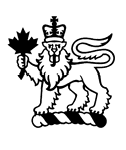 This information is being collected under the provisions of the Privacy Act.PLEASE PRINT CLEARLYI affirm that all of this information is correct to the best of my knowledge.Signature: 		Date:  	.../2You must complete a separate form for each of your descendants (children and grandchildren).I affirm that all of this information is correct to the best of my knowledge.Signature: 		Date:  	RETURN TO:	The Canadian Heraldic Authority, Rideau Hall, 1 Sussex Drive Ottawa, Ontario   K1A 0A11.	PROOF OF CANADIAN CITIZENSHIP: Please attach a COPY of ONE of:  your Canadian passport’s identifying page, or your Canadian Citizenship Card, or your Birth Certificate.1.	PROOF OF CANADIAN CITIZENSHIP: Please attach a COPY of ONE of:  your Canadian passport’s identifying page, or your Canadian Citizenship Card, or your Birth Certificate.1.	PROOF OF CANADIAN CITIZENSHIP: Please attach a COPY of ONE of:  your Canadian passport’s identifying page, or your Canadian Citizenship Card, or your Birth Certificate.2.	CONTACT INFORMATION (in block letters)2.	CONTACT INFORMATION (in block letters)2.	CONTACT INFORMATION (in block letters)Petitioner’s name in full as it appears on major identification cardsFull addressTelephoneHome:	Office:Home:	Office:Fax numberHome:	Office:Home:	Office:E-mail:Home:	Office:Home:	Office:Please inform us of any changes to this information.Please inform us of any changes to this information.Please inform us of any changes to this information.3.	IDENTIFYING INFORMATION (in block letters)3.	IDENTIFYING INFORMATION (in block letters)3.	IDENTIFYING INFORMATION (in block letters)Petitioner’s birth dateUse the name of the month (e.g. 14 July 2000)Petitioner’s birth dateUse the name of the month (e.g. 14 July 2000)BirthplaceIn Canada, include name of community and Province or Territory.In other countries, include name of community and State, Province, or other territorial division.BirthplaceIn Canada, include name of community and Province or Territory.In other countries, include name of community and State, Province, or other territorial division.Awards and Post-nominals which are part of the National Honours System (please attach an explanation page of what they mean, and identify the date and by what authority they were awarded.)Awards and Post-nominals which are part of the National Honours System (please attach an explanation page of what they mean, and identify the date and by what authority they were awarded.)Father’s name in fullFather’s name in fullMother’s maiden name in fullMother’s maiden name in fullMy signature below indicates that I agree to the use of the above birthplace and parents’ names in my Letters Patent, as well as the use, if approved by the Chief Herald of Canada, of the post-nominals in public documents.My signature below indicates that I agree to the use of the above birthplace and parents’ names in my Letters Patent, as well as the use, if approved by the Chief Herald of Canada, of the post-nominals in public documents.My signature below indicates that I agree to the use of the above birthplace and parents’ names in my Letters Patent, as well as the use, if approved by the Chief Herald of Canada, of the post-nominals in public documents.2.	CONTACT INFORMATION (in block letters)2.	CONTACT INFORMATION (in block letters)Child’s name in full as it appears on major identification cardsGenderMale	 FemaleFull addressTelephoneHome:	Office:Fax numberHome:	Office:E-mailHome:	Office:Please inform us of any changes to this information.Please inform us of any changes to this information.3.	IDENTIFYING INFORMATION (in block letters)3.	IDENTIFYING INFORMATION (in block letters)Child’s birth dateUse the name of the month (e.g. July 14, 2000)Child’s birthplaceIn Canada, include the name of the municipality and province or territory.In other countries, include the name of the city or town (municipality) and the State, Province, or other territorial division.Awards and Post-nominals which are part of the National Honours System(Please attach an explanatory note for each medal or award and indicate the date and by what authority it was awarded.)Father’s name in fullMother’s maiden name in full